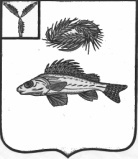 АДМИНИСТРАЦИЯНОВОСЕЛЬСКОГО МУНИЦИПАЛЬНОГО ОБРАЗОВАНИЯЕРШОВСКОГО МУНИЦИПАЛЬНОГО РАЙОНАСАРАТОВСКОЙ ОБЛАСТИПОСТАНОВЛЕНИЕОт  03.07.2020 года								№ 37В соответствии с Законом Саратовской области от 27.04.2020 № 36-ЗСО «О внесении изменений в некоторые законодательные акты Саратовской области», руководствуясь Уставом Новосельского муниципального образования Ершовского муниципального района, Администрация Новосельского муниципального образования Ершовского района ПОСТАНОВЛЯЕТ:Признать утратившим силу: постановление администрации Кушумского муниципального образования Ершовского муниципального района от 14.10.2017  №29 «Об утверждении Положения о порядке получения муниципальными служащими Кушумского МО разрешения представителя нанимателя участвовать на безвозмездной основе в управлении некоммерческими организациями в качестве единоличного исполнительного органа или вхождения в состав коллегиальных органов управления»;Разместить настоящее решение на официальном сайте администрации Ершовского  муниципального района в сети «Интернет».Глава Новосельского                                                                               муниципального образования                                 И.П.ПроскурнинаО признании утратившим силу постановления администрации Кушумского  МО от  14.10.2017  №29.